IV Tarptautinis grožio konkursas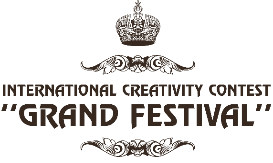 GRAND MISS&MISTERPesaras, Italija2020 m. birželio 13-20 d.DALYVIO PARAIŠKAFESTIVALIO-KONKURSOKiekvienam konkursiniam numeriui pildoma atskira anketa!!! TECHNINIS RAIDERIS (MIKROFONAI, STOVAI, REKVIZITAS, APŠVIETIMAS)Dalyvės/-io vardas, pavardėAgentūros/studijos pilnas pavadinimasAtstovaujama organizacija, mokymo įstaigaVadovo-/ų vardai, pavardėsTelefonas, el.paštasAtvykimo dataIšvykimo dataBendras žmonių skaičius grupėjeDalyvių skaičiusVadovų skaičiusPasirinktas viešbutis ir  apgyvendinimo kambariuose tipasKONKURSO PROGRAMA1 numerio pavadinimas:KONKURSO PROGRAMA2 numerio pavadinimas:KONKURSO PROGRAMA3 numerio pavadinimas:Kastingai, kuriuose dalyvausiteAmžiaus kategorija (pagal nuostatus)Pasirodymo trukmėKita informacija, pastabos